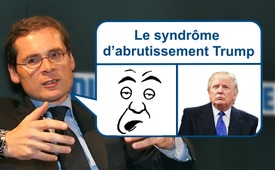 Le syndrôme d’abrutissement Trump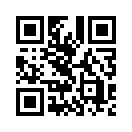 Découvrez comment Roger Köppel explique le syndrome d'abrutissement Trump dans le journal suisse « Weltwoche ».Roger Köppel dans le journal suisse «&amp;nbsp;Weltwoche&amp;nbsp;»&amp;nbsp;: «&amp;nbsp;Apparemment beaucoup de gens trouvent Trump tellement mauvais qu'ils rejettent tout ce qu'il dit de façon intransigeante, catégorique et maladive. Ça les énerve. Et je soupçonne que même s'il disait des vérités incontestées telles que «&amp;nbsp;Deux et deux font quatre&amp;nbsp;» ou «&amp;nbsp;La Suisse est belle&amp;nbsp;», ses critiques y verraient un scandale intellectuel. Tout est faux simplement parce que Trump l'a dit.
C'est le syndrome d'abrutissement Trump.&amp;nbsp;»de isSources:Kommentare zum Zeitgeschehen April 2018 / Folge 549Cela pourrait aussi vous intéresser:---Kla.TV – Des nouvelles alternatives... libres – indépendantes – non censurées...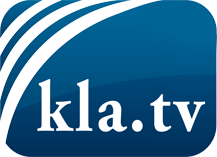 ce que les médias ne devraient pas dissimuler...peu entendu, du peuple pour le peuple...des informations régulières sur www.kla.tv/frÇa vaut la peine de rester avec nous! Vous pouvez vous abonner gratuitement à notre newsletter: www.kla.tv/abo-frAvis de sécurité:Les contre voix sont malheureusement de plus en plus censurées et réprimées. Tant que nous ne nous orientons pas en fonction des intérêts et des idéologies de la système presse, nous devons toujours nous attendre à ce que des prétextes soient recherchés pour bloquer ou supprimer Kla.TV.Alors mettez-vous dès aujourd’hui en réseau en dehors d’internet!
Cliquez ici: www.kla.tv/vernetzung&lang=frLicence:    Licence Creative Commons avec attribution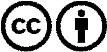 Il est permis de diffuser et d’utiliser notre matériel avec l’attribution! Toutefois, le matériel ne peut pas être utilisé hors contexte.
Cependant pour les institutions financées avec la redevance audio-visuelle, ceci n’est autorisé qu’avec notre accord. Des infractions peuvent entraîner des poursuites.